GK-12 Bioenergy Sustainability Project Weekly Meetings (ZOL 895, Section 401)Fall 2012 - Fridays 1:15 to 3:15pm – Stack Hall 14510/19/2012Business2 minute round-upWorkshop lesson plans due Nov. 2Returning fellows: check the Lessons page for prior lessons.Sonoma, Wattles, and Vicksburg help reportVolunteers for Vicksburg trip to the Outdoor Education Center November 13, 8am-2pm?Reminder to submit short blog posts for the websiteProfessional DevelopmentDiscussion with Dr. Nalini Nadkarni, ‘queen of the canopy’ and broader impacts think tank extraordinaire!		Leisure Activities for next week: 1. Workshop brainstorming: — Native plants and ecosystem services. 2. Prof. Dev: Read the New Boy Network (Insider’s Page) and think of two discussion questions covering the reading. Record questions in the shared Google document7-23-12 PhD comic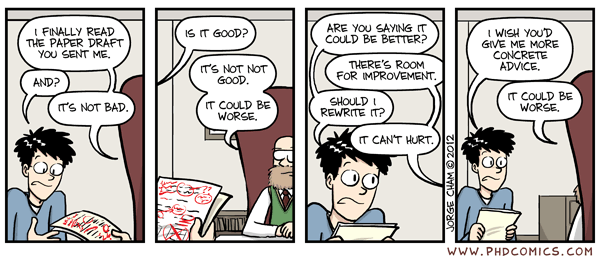 